10-04-2020: Laat een ander het doen 😉Vandaag een tip voor een klusje in huis: het tillen.tip 1: laat een ander het doen;) tip 2: als u “de Sjaak” bent die het moet doen:ga zo dicht mogelijk bij het voorwerp staan, met de voeten wat uit elkaar,1 voet aan de korte zijkant, de andere aan de lange. Dan staat u ook het meest stabielals u dan uw knieën gaat buigen gaan uw knieën wijd en zitten ze niet in de weg bij het tillenblijf uw rug recht houden, want een kromme rug wordt veel meer belastde beweging komt uit uw benen: door uw knieën te buigen gaan uw billen omlaag en komen uw handen bij het voorwerpspan uw buikspieren door uw navel in te trekken en pak het voorwerp zo dicht mogelijk bij uw buik optrek uw schouders naar achter en omlaag, uw armen blijven in dezelfde positie, het voorwerp blijft dicht bij uw buikkom omhoog door uw benen te strekken, uw buik blijft intussen aangespannen, trek ook de bekkenbodem- en bilspieren in en houdt de rug recht!een alternatief kan zijn om op 1 knie te landen: u kunt dan met uw handen makkelijker laag komen door die knie helemaal dubbel te vouwen; bij het omhoog komen duwt u uzelf eerst omhoog op die knie, vervolgens zet u uw andere voet wat verder naar voren en brengt u uw gewicht daarop omhoog; het best gaat dat als u het in een vloeiende beweging doet zoals u een stap zetAls het niet lukt om uw knie(ën) zo ver te buigen, buig dan meer uw heupen, maar NIET uw rug: dit doet u door uw billen naar achter te steken en uw schouders naar achter te trekkenu kunt hierbij ook met uw onderarmen op uw bovenbenen steunentip 3: als het voorwerp zwaar is om het op deze manieren te tillen kunt u het beter met z’n tweeën doentip 4: boodschappen e.d. tillen: verdeel het gewicht tussen 2 tassen en zet er 1 aan elke kant (ook al is de tas niet vol), zo houdt u uzelf en uw rug beter in balans bij het pakken en optillen buigt u uw knieën en houdt u uw rug recht! tip 5: al deze tips gelden OOK voor het NEERZETTEN!!!! We zijn benieuwd wat uw resultaten zijn van deze tip: Als u ons een reactie stuurt (afhaalfysio@fysiotherapiemerelstraat.nl) kunnen we uw tip misschien weer met anderen delen (geeft u het dan aan als u uw naam daarbij vermeld wilt hebben)Als u onze tips in ‘t vervolg via de mail wilt ontvangen, meld u dan aan door een mail te sturen naar info@fysiotherapiemerelstraat.nl o.v.v.  “aanmelden DE AFHAAL-FYSIO”.U mag deze blog doorsturen, maar wel graag in z’n geheel dus met vermelding van ons als bron.Met vriendelijke groet,

Monique van Giezen & Wendeline BijleveldDe Afhaal-Fysio (onderdeel van Fysiotherapie Merelstraat) Merelstraat 213514 CM Utrecht030-2714500www.fysiotherapiemerelstraat.nl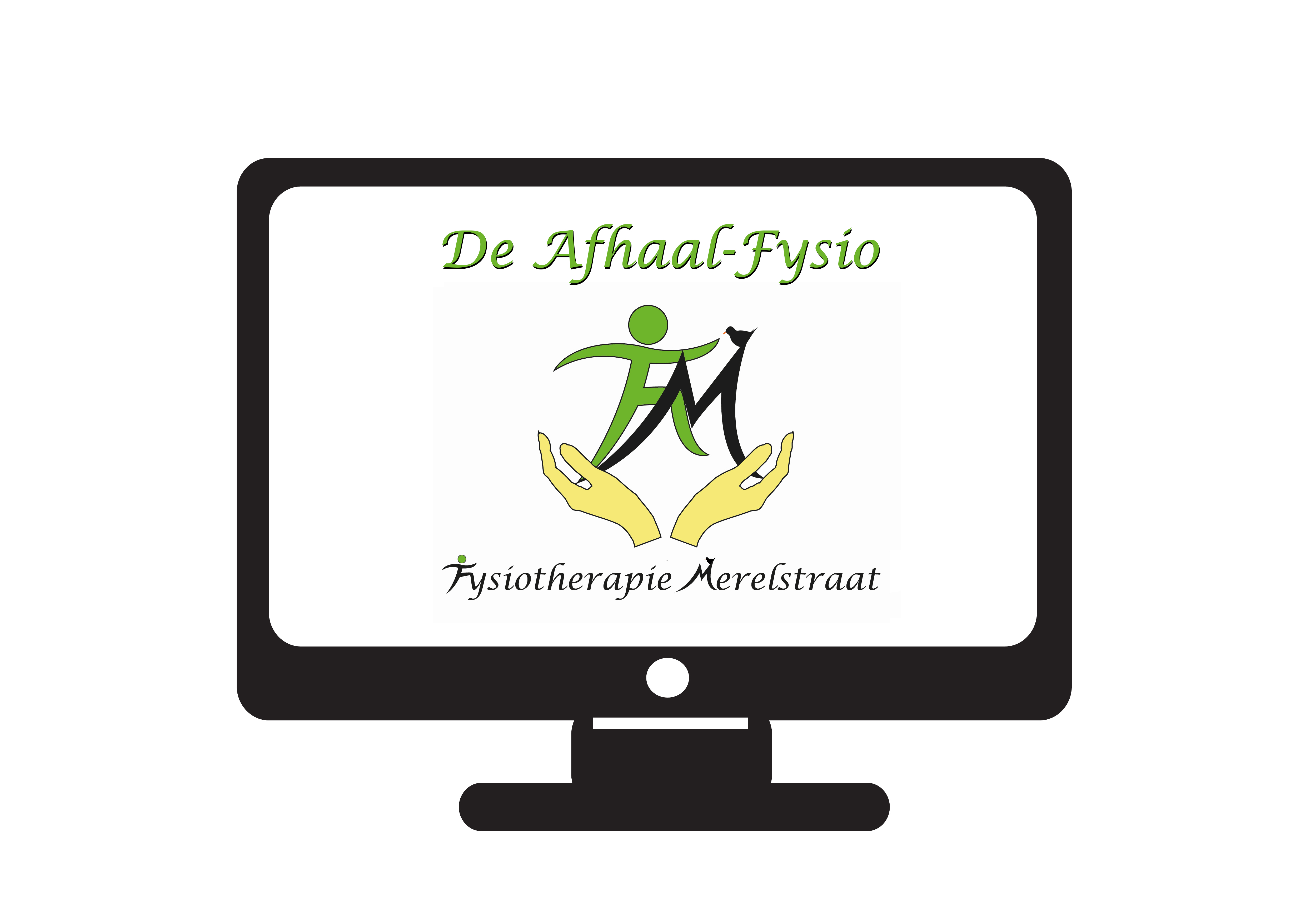 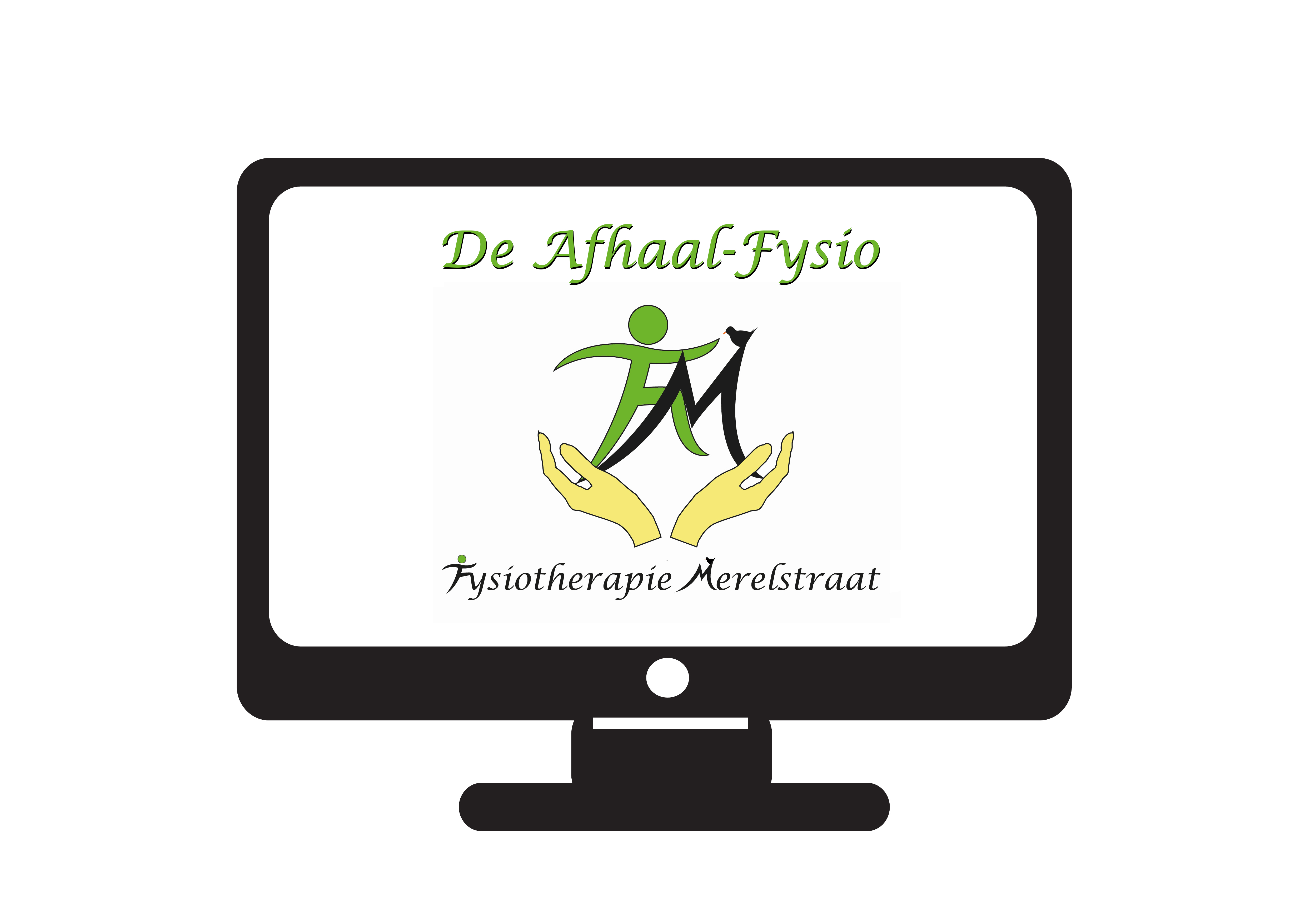 Manuele therapie Mulligan
Bindweefsel- en ketenmobilisaties en tapen
Bekkentherapie
(Werk)houdingstherapie
HaptonomieCraniotherapie